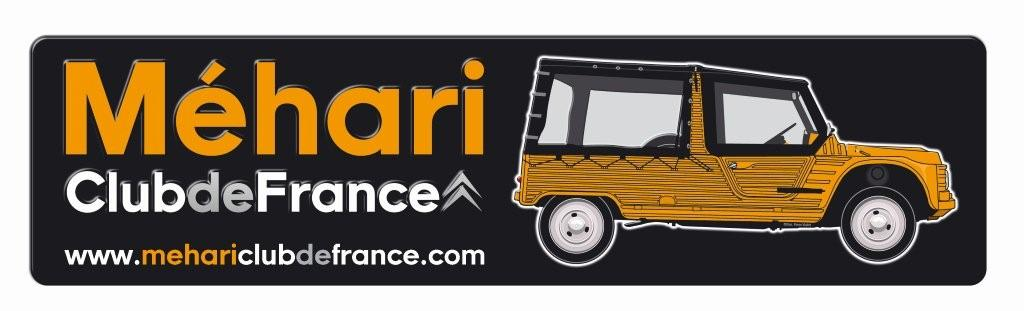 Programme de la journée8 h 00 : Accueil des participants à la ferme communale de Bourthes (62 650).Exposition des voitures.9 h 00 : Départ des équipages pour le rallye touristique.12 h 00 : Retour à la ferme communale pour le repas et remise des récompenses du rallye touristique. Exposition des voitures.13 h 30 : Départ en convoi pour visite d’un lieu insolite (3,60€ / personne, gratuit pour les moins de 12 ans).16 h 00 : Retour à la ferme communale de Bourthes pour pot de clôture.